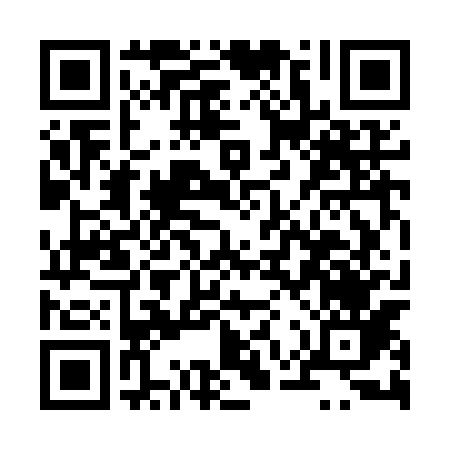 Ramadan times for Biodry, PolandMon 11 Mar 2024 - Wed 10 Apr 2024High Latitude Method: Angle Based RulePrayer Calculation Method: Muslim World LeagueAsar Calculation Method: HanafiPrayer times provided by https://www.salahtimes.comDateDayFajrSuhurSunriseDhuhrAsrIftarMaghribIsha11Mon3:573:575:5411:403:305:285:287:1712Tue3:543:545:5111:403:325:305:307:2013Wed3:523:525:4911:403:335:315:317:2214Thu3:493:495:4611:393:355:335:337:2415Fri3:473:475:4411:393:365:355:357:2616Sat3:443:445:4211:393:385:375:377:2817Sun3:413:415:3911:393:395:395:397:3018Mon3:393:395:3711:383:415:415:417:3219Tue3:363:365:3411:383:425:435:437:3420Wed3:333:335:3211:383:445:445:447:3621Thu3:303:305:3011:373:455:465:467:3822Fri3:273:275:2711:373:465:485:487:4123Sat3:253:255:2511:373:485:505:507:4324Sun3:223:225:2211:363:495:525:527:4525Mon3:193:195:2011:363:515:535:537:4726Tue3:163:165:1711:363:525:555:557:4927Wed3:133:135:1511:363:535:575:577:5228Thu3:103:105:1311:353:555:595:597:5429Fri3:073:075:1011:353:566:016:017:5630Sat3:043:045:0811:353:586:036:037:5931Sun4:014:016:0512:344:597:047:049:011Mon3:583:586:0312:345:007:067:069:032Tue3:553:556:0112:345:027:087:089:063Wed3:523:525:5812:335:037:107:109:084Thu3:493:495:5612:335:047:127:129:115Fri3:463:465:5312:335:067:137:139:136Sat3:423:425:5112:335:077:157:159:167Sun3:393:395:4912:325:087:177:179:188Mon3:363:365:4612:325:097:197:199:219Tue3:333:335:4412:325:117:217:219:2410Wed3:293:295:4212:315:127:227:229:26